Министерство образования и науки Калужской областиГосударственное автономное профессиональное образовательное учреждениеКалужской области «Калужский колледж экономики и технологий»РАБОЧАЯ ПРОГРАММА УЧЕБНОЙ ДИСЦИПЛИНЫОП 08. Безопасность жизнедеятельностипо программе подготовки специалистов среднего звенаспециальности:43.02.14 Гостиничное делоКалуга 2021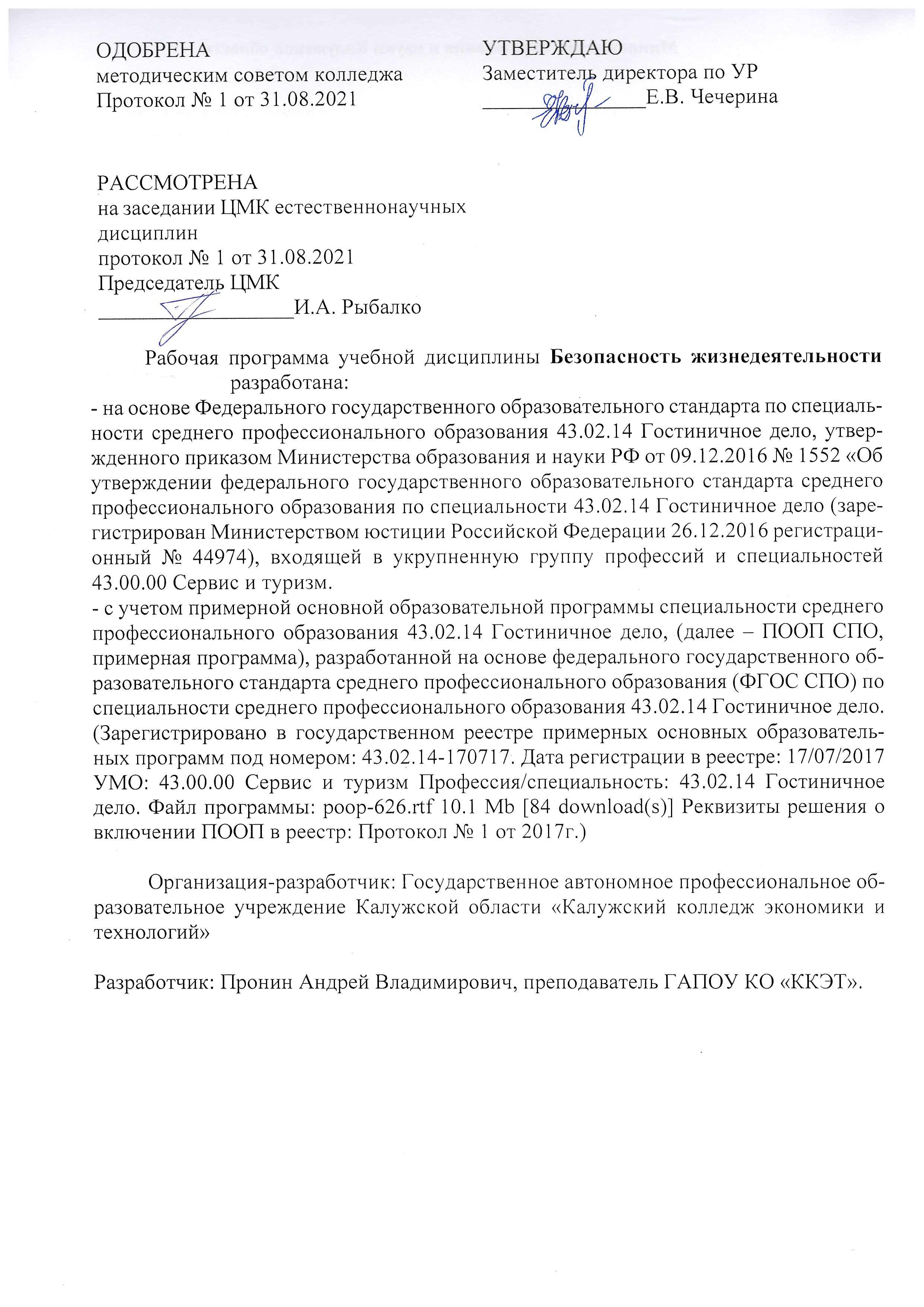 СОДЕРЖАНИЕ1. ОБЩАЯ ХАРАКТЕРИСТИКА РАБОЧЕЙ ПРОГРАММЫ УЧЕБНОЙ ДИСЦИПЛИНЫ1.1. Область применения рабочей программыРабочая программа учебной дисциплины является частью основной образовательной программы в соответствии с ФГОС СПО по специальности 43.02.14 Гостиничное дело.1.2. Цель и планируемые результаты освоения дисциплины:1.3 Личностные результаты освоения образовательной программы 2. СТРУКТУРА И СОДЕРЖАНИЕ УЧЕБНОЙ ДИСЦИПЛИНЫ2.1. Объем учебной дисциплины и виды учебной работы 3. УСЛОВИЯ РЕАЛИЗАЦИИ ПРОГРАММЫ УЧЕБНОЙ ДИСЦИПЛИНЫ3.1. Для реализации программы учебной дисциплины предусмотрены следующие специальные помещения:Кабинет «Безопасности жизнедеятельности и охраны труда», оснащенный оборудованием: доской учебной, рабочим местом преподавателя, столами, стульями (по числу обучающихся), техническими средствами обучения (компьютером, средствами аудиовизуализации, мультимедийным проектором; наглядными пособиями, тренажерами и т.д.3.2. Информационное обеспечение реализации программыДля реализации программы библиотечный фонд образовательной организации имеет печатные и/или электронные образовательные и информационные ресурсы, рекомендуемых для использования в образовательном процессе 3.2.1.	Печатные изданияБезопасность жизнедеятельности : учебник для СПО / отв. ред. Я. Д. Вишняков. – 5 изд., пер. и доп. – Москва : Юрайт, 2016. – 416 с. – ISBN 978-5-9916-9735-4Безопасность жизнедеятельности : практикум : учебное пособие для СПО / отв. ред. Я. Д. Вишняков. – 5 изд., пер. и доп. – Москва : Юрайт, 2016. – 249 с. – ISBN 978-5-9916-8528-3Безопасность жизнедеятельности : учебник и практикум для СПО / отв. ред. В. П. Соломин. – Москва : Юрайт, 2017. – 399 с. – ISBN 978-5-534-02041-0Белов С. В. Безопасность жизнедеятельности и защита окружающей среды (техносферная безопасность). В 2 ч. Ч. 1. : учебник для СПО / С. В. Белов. – 5 изд., пер. и доп. – Москва : Юрайт, 2017. – 350 с. – ISBN 978-5-9916-9962-4Белов С. В. Безопасность жизнедеятельности и защита окружающей среды (техносферная безопасность). В 2 ч. Ч. 2. : учебник для СПО / С. В. Белов. – 5 изд., пер. и доп. – Москва : Юрайт, 2017. – 362 с. – ISBN 978-5-9916-9964-8Беляков, Г. И. Основы обеспечения жизнедеятельности и выживание в чрезвычайных ситуациях : учебник для СПО / Г. И. Беляков. – 3 изд., пер. и доп. – Москва : Юрайт, 2017. – 352 с. – ISBN 978-5-534-03180-5Графкина, М. В. Безопасность жизнедеятельности : учебник / М. В. Графкина, Б. Н. Нюнин, В. А. Михайлов. – Москва : Форум, НИЦ ИНФРА-М, 2013. - 416 c.Каракеян, В. И. Безопасность жизнедеятельности : учебник и практикум для СПО / В. И. Каракеян, И. М. Никулина. – 2 изд., пер. и доп. – Москва : Юрайт, 2017. – 330 с. – ISBN 978-5-534-02122-6Косолапова, Н. В. Безопасность жизнедеятельности / Н. В. Косолапова, Н.А. Прокопенко Е.Л. Побежимова . – Москва : ИЦ «Академия», 2015. – 288 с.Суворова, Г. М. Методика обучения безопасности жизнедеятельности : учебное пособие для СПО / Г. М. Суворова, В. Д. Горичева. – 2 изд., испр. и доп. – Москва : Юрайт, 2017. – 245 с. – ISBN 978-5-534-03743-2Каракеян, В. И. Безопасность жизнедеятельности : учебник и практикум для СПО / В. И. Каракеян, И. М. Никулина. — 3-е изд., перераб. и доп. — М. : Издательство Юрайт, 2017. — 313 с. https://www.biblio-online.ru/viewer/77FDED62-5E73-4B12-BA77-ECF91AE5AF40#page/1Безопасность жизнедеятельности : учебник для СПО / Я. Д. Вишняков [и др.] ; под общ. ред. Я. Д. Вишнякова. — 6-е изд., перераб. и доп. — М. : Издательство Юрайт, 2017. — 430 с. https://www.biblio-online.ru/viewer/6EA67AA8-6336-4BA9-A5CD-A68EE6E4F318#page/1Безопасность жизнедеятельности. Практикум : учебное пособие для СПО / Я. Д. Вишняков [и др.] ; под общ. ред. Я. Д. Вишнякова. — М. : Издательство Юрайт, 2016. — 249 с. https://www.biblio-online.ru/viewer/29CF5618-AF06-4180-AE1E-E07CFE7CE80F#page/13.2.2. Электронные издания (электронные ресурсы)1.	База данных информационной системы «Единое окно доступа к образовательным ресурсам» http://window.edu.ru/2.	Официальный сайт МЧС РФ [Электронный ресурс]. – URL: http://www.mchs.gov.ru. 3.	Университетская информационная система «РОССИЯ» http://uisrussia.msu.ru/4.	Федеральная государственная информационная система «Национальная электронная библиотека» http://нэб.рф/5.	 Энциклопедия безопасности жизнедеятельности [Электронный ресурс]. –– URL: http://bzhde.ru.3.2.3. Дополнительные источники (печатные издания)1.Журналы: «Основы безопасности жизнедеятельности», «Военные знания».Общевоинские уставы Вооруженных Сил Российской Федерации.2.Постановление Правительства РФ от 30.12.2003г. № 794 (ред. от 16.07.09)«О единой государственной системе предупреждения и ликвидации чрезвычайных ситуаций»3.Постановление Правительства РФ от 11.11, 2006г. № 663 «Об утверждении положения о призыве на военную службу граждан Российской Федерации»4. Постановление Правительства РФ от 31.12.1999г. № 1441 (ред. 15.06.09) «Об утверждении Положения о подготовке граждан Российской Федерации к военной службе»5. Справочная правовая система «Консультант плюс», «Гарант»6. Учения и тренировки по гражданской обороне, предупреждению и ликвидации чрезвычайных ситуаций. Методическое пособие под ред. Фалеева М.И. М.: Институт риска и безопасности, 20107.Федеральный закон от 21.12.1994г. N° 68-ФЗ (ред. от 25.11.09) «О защите населения и территорий от чрезвычайных ситуаций природного и техногенного характера»8.Федеральный закон от 10.01.2002г. № 7-ФЗ (ред. от 14.03.09) «Об охране окружающей среды»9.Федеральный закон от 22.07.2008г. № 123-Ф3 «Технический регламент о требованиях пожарной безопасности»10.Федеральный закон от 28.03.1998г. № 53-Ф3 (ред. 21.12.09) «О воинской обязанности и воинской службе»4.КОНТРОЛЬ И ОЦЕНКА РЕЗУЛЬТАТОВ ОСВОЕНИЯ УЧЕБНОЙ ДИСЦИПЛИНЫОБЩАЯ ХАРАКТЕРИСТИКА РАБОЧЕЙ ПРОГРАММЫ УЧЕБНОЙ ДИСЦИПЛИНЫСТРУКТУРА И СОДЕРЖАНИЕ УЧЕБНОЙ ДИСЦИПЛИНЫУСЛОВИЯ РЕАЛИЗАЦИИ УЧЕБНОЙ ДИСЦИПЛИНЫКОНТРОЛЬ И ОЦЕНКА РЕЗУЛЬТАТОВ ОСВОЕНИЯ УЧЕБНОЙ ДИСЦИПЛИНЫКомпетенцииУметьЗнатьОК 1- 4, ОК 6, ОК 8, ОК 9, ОК 10организовывать и проводить мероприятия по защите населения от негативных воздействий чрезвычайных ситуаций;предпринимать профилактические меры для снижения уровня опасностей различного вида и их последствий в профессиональной деятельности и быту;использовать средства индивидуальной и коллективной защиты от оружия массового поражения; применять первичные средства пожаротушения;ориентироваться в перечне военно-учетных специальностей и самостоятельно определять среди них родственные полученной специальности;применять профессиональные знания в ходе исполнения обязанностей военной службы на воинских должностях в соответствии с полученной специальностью;владеть способами бесконфликтного общения и саморегуляции в повседневной деятельности и экстремальных условиях военной службы;оказывать первую помощь пострадавшимпринципы обеспечения устойчивости объектов экономики, прогнозирования развития событий и оценки последствий при техногенных чрезвычайных ситуациях и стихийных явлениях, в том числе в условиях противодействия терроризму как серьезной угрозе национальной безопасности России;основные виды потенциальных опасностей и их последствия в профессиональной деятельности и быту, принципы снижения вероятности их реализации;основы военной службы и обороны государства;задачи и основные мероприятия гражданской обороны; способы защиты населения от оружия массового поражения;меры пожарной безопасности и правила безопасного поведения при пожарах;организацию и порядок призыва граждан на военную службу и поступления на неё в добровольном порядке;основные виды вооружения, военной техники и специального снаряжения, состоящих на вооружении (оснащении) воинских подразделений, в которых имеются военно-учетные специальности, родственные специальностям СПО;область применения получаемых профессиональных знаний при исполнении обязанностей военной службы;порядок и правила оказания первой помощи пострадавшим.Личностные результаты реализации программы воспитания (дескрипторы)Код личностных результатов реализации программы воспитанияПортрет выпускника СПОПортрет выпускника СПООсознающий себя гражданином и защитником великой страны.ЛР 1Проявляющий активную гражданскую позицию, демонстрирующий приверженность принципам честности, порядочности, открытости, экономически активный и участвующий в студенческом и территориальном самоуправлении, в том числе на условиях добровольчества, продуктивно взаимодействующий и участвующий в деятельности общественных организаций.ЛР 2Соблюдающий нормы правопорядка, следующий идеалам гражданского общества, обеспечения безопасности, прав и свобод граждан России. Лояльный к установкам и проявлениям представителей субкультур, отличающий их от групп с деструктивным и девиантным поведением. Демонстрирующий неприятие и предупреждающий социально опасное поведение окружающих.ЛР 3Проявляющий и демонстрирующий уважение к людям труда, осознающий ценность собственного труда. Стремящийся к формированию в сетевой среде личностно и профессионального конструктивного «цифрового следа».ЛР 4Демонстрирующий приверженность к родной культуре, исторической памяти на основе любви к Родине, родному народу, малой родине, принятию традиционных ценностей   многонационального народа России.ЛР 5Проявляющий уважение к людям старшего поколения и готовность к участию в социальной поддержке и волонтерских движениях.ЛР 6Осознающий приоритетную ценность личности человека; уважающий собственную и чужую уникальность в различных ситуациях, во всех формах и видах деятельности. ЛР 7Проявляющий и демонстрирующий уважение к представителям различных этнокультурных, социальных, конфессиональных и иных групп. Сопричастный к сохранению, преумножению и трансляции культурных традиций и ценностей многонационального российского государства.ЛР 8Соблюдающий и пропагандирующий правила здорового и безопасного образа жизни, спорта; предупреждающий либо преодолевающий зависимости от алкоголя, табака, психоактивных веществ, азартных игр и т.д. Сохраняющий психологическую устойчивость в ситуативно сложных или стремительно меняющихся ситуациях.ЛР 9Заботящийся о защите окружающей среды, собственной и чужой безопасности, в том числе цифровой.ЛР 10Проявляющий уважение к эстетическим ценностям, обладающий основами эстетической культуры. ЛР 11Принимающий семейные ценности, готовый к созданию семьи и воспитанию детей; демонстрирующий неприятие насилия в семье, ухода от родительской ответственности, отказа от отношений со своими детьми и их финансового содержания.ЛР 12Личностные результаты реализации программы воспитания, определенные отраслевыми требованиями к деловым качествам личности Личностные результаты реализации программы воспитания, определенные отраслевыми требованиями к деловым качествам личности Выполняющий профессиональные навыки в сфере гостиничного дела ЛР 13Личностные результаты реализации программы воспитания, определенные министерством образования и науки Калужской области Личностные результаты реализации программы воспитания, определенные министерством образования и науки Калужской области Осознающий состояние социально-экономического и культурного-исторического развития потенциала Калужской области и содействующий его развитию.ЛР 14Проявляющий интерес к изменению регионального рынка труда.ЛР 15Демонстрирующий готовность к участию в инновационной деятельности Калужского региона.ЛР 16Выполняющий профессиональные навыки гостиничного дела с учетом специфики Калужской областиЛР 17Личностные результаты реализации программы воспитания, определенные ключевыми работодателями Личностные результаты реализации программы воспитания, определенные ключевыми работодателями Осознающий необходимость самообразования и стремящийся к профессиональному развитию по выбранной специальности.ЛР 18Использующий грамотно профессиональную документацию.ЛР 19Демонстрирующий готовность поддерживать партнерские отношения с коллегами, работать в командеЛР 20Выполняющий трудовые функции в сфере гостиничного делаЛР 21Личностные результаты реализации программы воспитания, определенные субъектами образовательного процесса Личностные результаты реализации программы воспитания, определенные субъектами образовательного процесса Демонстрирующий готовность к эффективной деятельности в рамках выбранной профессии, обладающий наличием трудовых навыковЛР 22Соблюдающий Устав и правила внутреннего распорядка, сохраняющий и преумножающий традиции и уклад образовательного учреждения, владеющий знаниями об истории колледжа, умеющий транслировать положительный опыт собственного обученияЛР 23Соблюдающий этические нормы общенияЛР 24Вид учебной работыВид учебной работыОбъем часовСуммарная учебная нагрузка во взаимодействии с преподавателемСуммарная учебная нагрузка во взаимодействии с преподавателем70Объем образовательной программы Объем образовательной программы 70в том числе:в том числе:в том числе:теоретическое обучение3636лабораторные занятия (если предусмотрено)практические занятия (если предусмотрено)3434курсовая работа (проект) (если предусмотрено)--контрольная работа--Самостоятельная работа --Промежуточная аттестация в форме дифференцированного зачетаПромежуточная аттестация в форме дифференцированного зачетаПромежуточная аттестация в форме дифференцированного зачета2.2. Тематический план и содержание учебной дисциплины2.2. Тематический план и содержание учебной дисциплины2.2. Тематический план и содержание учебной дисциплины2.2. Тематический план и содержание учебной дисциплиныНаименование разделов и темСодержание учебного материала и формы организации деятельности обучающихсяОбъем часовОсваиваемые элементы компетенций1234Раздел I. Гражданская оборонаРаздел I. Гражданская оборона16Тема 1.1.Единая государственная система предупреждения и ликвидации чрезвычайных ситуацийСодержание учебного материала2ОК.1-ОК.4, ОК.6, ОК.9, ОК.10ЛР 1-ЛР 12, ЛР 13-ЛР 17, ЛР 18-ЛР 21, ЛР 22-ЛР 24Тема 1.1.Единая государственная система предупреждения и ликвидации чрезвычайных ситуаций1.Единая государственная система предупреждения и ликвидации чрезвычайных ситуаций2ОК.1-ОК.4, ОК.6, ОК.9, ОК.10ЛР 1-ЛР 12, ЛР 13-ЛР 17, ЛР 18-ЛР 21, ЛР 22-ЛР 24Тема 1.2.Организация гражданской обороныСодержание учебного материала4ОК.1-ОК.4, ОК.6, ОК.9, ОК.10ЛР 1-ЛР 12, ЛР 13-ЛР 17, ЛР 18-ЛР 21, ЛР 22-ЛР 24Тема 1.2.Организация гражданской обороны1.Ядерное, химическое и биологическое оружие. Средства индивидуальной защиты от оружия массового поражения. Средства коллективной защиты от оружия массового поражения. Приборы радиационной и химической разведки и контроля2ОК.1-ОК.4, ОК.6, ОК.9, ОК.10ЛР 1-ЛР 12, ЛР 13-ЛР 17, ЛР 18-ЛР 21, ЛР 22-ЛР 24Тема 1.2.Организация гражданской обороны2.Правила поведения и действия людей в зонах радиоактивного, химического заражения и в очаге биологического поражения2ОК.1-ОК.4, ОК.6, ОК.9, ОК.10ЛР 1-ЛР 12, ЛР 13-ЛР 17, ЛР 18-ЛР 21, ЛР 22-ЛР 24Тема 1.2.Организация гражданской обороныТематика практических занятий2ОК.1-ОК.4, ОК.6, ОК.9, ОК.10ЛР 1-ЛР 12, ЛР 13-ЛР 17, ЛР 18-ЛР 21, ЛР 22-ЛР 24Тема 1.2.Организация гражданской обороны1.Средства индивидуальной защиты от оружия массового поражения. Отработка нормативов по надевания противогаза и ОЗК2ОК.1-ОК.4, ОК.6, ОК.9, ОК.10ЛР 1-ЛР 12, ЛР 13-ЛР 17, ЛР 18-ЛР 21, ЛР 22-ЛР 24Тема 1.3.Защита населения и территорий при стихийных бедствиях, при авариях (катастрофах) на транспорте, производственных объектахСодержание учебного материала4ОК.1-ОК.4, ОК.6, ОК.9, ОК.10ЛР 1-ЛР 12, ЛР 13-ЛР 17, ЛР 18-ЛР 21, ЛР 22-ЛР 24Тема 1.3.Защита населения и территорий при стихийных бедствиях, при авариях (катастрофах) на транспорте, производственных объектахЗащита населения и территорий при стихийных бедствиях2ОК.1-ОК.4, ОК.6, ОК.9, ОК.10ЛР 1-ЛР 12, ЛР 13-ЛР 17, ЛР 18-ЛР 21, ЛР 22-ЛР 24Тема 1.3.Защита населения и территорий при стихийных бедствиях, при авариях (катастрофах) на транспорте, производственных объектахЗащита населения и территорий при авариях (катастрофах) на транспорте, производственных объектах2ОК.1-ОК.4, ОК.6, ОК.9, ОК.10ЛР 1-ЛР 12, ЛР 13-ЛР 17, ЛР 18-ЛР 21, ЛР 22-ЛР 24Тема 1.3.Защита населения и территорий при стихийных бедствиях, при авариях (катастрофах) на транспорте, производственных объектахТематика практических занятий2ОК.1-ОК.4, ОК.6, ОК.9, ОК.10ЛР 1-ЛР 12, ЛР 13-ЛР 17, ЛР 18-ЛР 21, ЛР 22-ЛР 24Тема 1.3.Защита населения и территорий при стихийных бедствиях, при авариях (катастрофах) на транспорте, производственных объектахОтработка порядка и правил действий при возникновении пожара, пользовании средствами пожаротушения2ОК.1-ОК.4, ОК.6, ОК.9, ОК.10ЛР 1-ЛР 12, ЛР 13-ЛР 17, ЛР 18-ЛР 21, ЛР 22-ЛР 24Тема 1.4.Обеспечение безопасности при неблагоприятной экологической обстановке, при неблагоприятной социальной обстановкеСодержание учебного материала2ОК.1-ОК.4, ОК.6, ОК.9, ЛР 1-ЛР 12, ЛР 13-ЛР 17, ЛР 18-ЛР 21, ЛР 22-ЛР 24Тема 1.4.Обеспечение безопасности при неблагоприятной экологической обстановке, при неблагоприятной социальной обстановкеОбеспечение безопасности при неблагоприятной экологической обстановке, при эпидемии2ОК.1-ОК.4, ОК.6, ОК.9, ЛР 1-ЛР 12, ЛР 13-ЛР 17, ЛР 18-ЛР 21, ЛР 22-ЛР 24Тема 1.4.Обеспечение безопасности при неблагоприятной экологической обстановке, при неблагоприятной социальной обстановкеОбеспечение безопасности при нахождении на территории ведения боевых действий и при неблагоприятной социальной обстановке2ОК.1-ОК.4, ОК.6, ОК.9, ЛР 1-ЛР 12, ЛР 13-ЛР 17, ЛР 18-ЛР 21, ЛР 22-ЛР 24Раздел 2. Основы медицинских знаний и здорового образа жизниРаздел 2. Основы медицинских знаний и здорового образа жизни18ОК.1-ОК.4, ОК.6, ОК.9, ОК.10 ЛР 1-ЛР 12, ЛР 13-ЛР 17, ЛР 18-ЛР 21, ЛР 22-ЛР 24Тема 2.1.Основы медицинских знаний. Здоровый образ жизни и его составляющиеСодержание учебного материала10ОК.1-ОК.4, ОК.6, ОК.9, ОК.10 ЛР 1-ЛР 12, ЛР 13-ЛР 17, ЛР 18-ЛР 21, ЛР 22-ЛР 24Тема 2.1.Основы медицинских знаний. Здоровый образ жизни и его составляющие1.Здоровье человека и здоровый образ жизни. Здоровье – одна из основных ценностей человека. Здоровье физическое и духовное, их взаимосвязь и влияние на жизнедеятельность человека. Общественное здоровье. Правильное чередование физических и умственных нагрузок. Рациональный режим дня. Факторы, формирующие здоровье, и факторы, разрушающие здоровье. Вредные привычки и их влияние на здоровье, профилактика злоупотребления психо-активными веществами.4ОК.1-ОК.4, ОК.6, ОК.9, ОК.10 ЛР 1-ЛР 12, ЛР 13-ЛР 17, ЛР 18-ЛР 21, ЛР 22-ЛР 24Тема 2.1.Основы медицинских знаний. Здоровый образ жизни и его составляющие2.Правовые основы оказания первой медицинской помощи. Первая медицинская помощь при ранениях2ОК.1-ОК.4, ОК.6, ОК.9, ОК.10 ЛР 1-ЛР 12, ЛР 13-ЛР 17, ЛР 18-ЛР 21, ЛР 22-ЛР 24Тема 2.1.Основы медицинских знаний. Здоровый образ жизни и его составляющие3.Первая (доврачебная) помощь при травмах, ожогах, поражении электрическим током, утоплении, перегревании, переохлаждении, обморожении, общем замерзании.2ОК.1-ОК.4, ОК.6, ОК.9, ОК.10 ЛР 1-ЛР 12, ЛР 13-ЛР 17, ЛР 18-ЛР 21, ЛР 22-ЛР 24Тема 2.1.Основы медицинских знаний. Здоровый образ жизни и его составляющие4.Первая (доврачебная) помощь при отравлениях.2ОК.1-ОК.4, ОК.6, ОК.9, ОК.10 ЛР 1-ЛР 12, ЛР 13-ЛР 17, ЛР 18-ЛР 21, ЛР 22-ЛР 24Тема 2.1.Основы медицинских знаний. Здоровый образ жизни и его составляющиеТематика практических занятий8ОК.1-ОК.4, ОК.6, ОК.9, ОК.10 ЛР 1-ЛР 12, ЛР 13-ЛР 17, ЛР 18-ЛР 21, ЛР 22-ЛР 24Тема 2.1.Основы медицинских знаний. Здоровый образ жизни и его составляющие1. Отработка умений наложения кровоостанавливающего жгута (закрутки), пальцевого прижатия артерий2ОК.1-ОК.4, ОК.6, ОК.9, ОК.10 ЛР 1-ЛР 12, ЛР 13-ЛР 17, ЛР 18-ЛР 21, ЛР 22-ЛР 24Тема 2.1.Основы медицинских знаний. Здоровый образ жизни и его составляющие2.Отработка умений наложения повязок на голову, туловище, верхние и нижние конечности2ОК.1-ОК.4, ОК.6, ОК.9, ОК.10 ЛР 1-ЛР 12, ЛР 13-ЛР 17, ЛР 18-ЛР 21, ЛР 22-ЛР 24Тема 2.1.Основы медицинских знаний. Здоровый образ жизни и его составляющие3.Отработка умений наложения шины на место перелома, транспортировка поражённого2ОК.1-ОК.4, ОК.6, ОК.9, ОК.10 ЛР 1-ЛР 12, ЛР 13-ЛР 17, ЛР 18-ЛР 21, ЛР 22-ЛР 24Тема 2.1.Основы медицинских знаний. Здоровый образ жизни и его составляющие4.Отработка на тренажёре прекардиального удара и искусственного дыхания. Отработка на тренажёре непрямого массажа сердца2ОК.1-ОК.4, ОК.6, ОК.9, ОК.10 ЛР 1-ЛР 12, ЛР 13-ЛР 17, ЛР 18-ЛР 21, ЛР 22-ЛР 24Раздел 3. Основы военной службыРаздел 3. Основы военной службы36ОК.1-ОК.4, ОК.6, ОК.9, ОК.10ЛР 1-ЛР 12, ЛР 13-ЛР 17, ЛР 18-ЛР 21, ЛР 22-ЛР 24Тема 3.1.Основы обороны государства. Военная доктринаРоссийской ФедерацииСодержание учебного материала16ОК.1-ОК.4, ОК.6, ОК.9, ОК.10ЛР 1-ЛР 12, ЛР 13-ЛР 17, ЛР 18-ЛР 21, ЛР 22-ЛР 24Тема 3.1.Основы обороны государства. Военная доктринаРоссийской Федерации1.Гражданская оборона — составная часть обороноспособности страны. Гражданская оборона, ее структура и цели и задачи по защите населения от опасностей, возникающих при ведении военных действий или вследствие этих действий4ОК.1-ОК.4, ОК.6, ОК.9, ОК.10ЛР 1-ЛР 12, ЛР 13-ЛР 17, ЛР 18-ЛР 21, ЛР 22-ЛР 24Тема 3.1.Основы обороны государства. Военная доктринаРоссийской Федерации2.Вооруженные Силы РФ - основа обороны РФ. Функции и основные задачи современных Вооруженных Сил России, их роль в системе обеспечения национальной безопасности страны. Состав и структура Вооруженных сил России.4ОК.1-ОК.4, ОК.6, ОК.9, ОК.10ЛР 1-ЛР 12, ЛР 13-ЛР 17, ЛР 18-ЛР 21, ЛР 22-ЛР 24Тема 3.1.Основы обороны государства. Военная доктринаРоссийской Федерации3.Организация и порядок призыва граждан на военную службу, и поступление на нее в добровольном порядке2Тема 3.1.Основы обороны государства. Военная доктринаРоссийской Федерации4.Терроризм как серьезная угроза национальной безопасности России. Проявление терроризма в России. Виды терроризма. Борьба с терроризмом. Террористические организации4Тема 3.1.Основы обороны государства. Военная доктринаРоссийской ФедерацииТематика практических занятий22Тема 3.1.Основы обороны государства. Военная доктринаРоссийской Федерации1.Подготовка данных использования инженерных сооружений для защиты работающих и населения от чрезвычайных ситуаций2Тема 3.1.Основы обороны государства. Военная доктринаРоссийской Федерации2.Организация получения средств индивидуальной защиты в чрезвычайных ситуациях4Тема 3.1.Основы обороны государства. Военная доктринаРоссийской Федерации3.Изучение материальной части, сборка, разборка автомата 4Тема 3.1.Основы обороны государства. Военная доктринаРоссийской Федерации4.Отработка строевой стойки и поворотов на месте. Повороты в движении.4Тема 3.1.Основы обороны государства. Военная доктринаРоссийской Федерации5.Построение и отработка движения походным строем4Тема 3.1.Основы обороны государства. Военная доктринаРоссийской Федерации6.Отработка движений строевым и походным шагом, бегом, шагом на месте4Самостоятельная работа обучающихся: Подготовка докладов (рефератов)1. Правила поведения и действия людей в зонах радиоактивного, химического заражения и в очаге биологического поражения;2. Защита населения и территорий при авариях (катастрофах) на транспорте, производственных объектах;3. Обеспечение безопасности при нахождении на территории ведения боевых действий и при неблагоприятной социальной обстановке;4. Факторы, формирующие здоровье, и факторы, разрушающие здоровье. Вредные привычки и их влияние на здоровье, профилактика злоупотребления психо-активными веществами.Самостоятельная работа обучающихся: Подготовка докладов (рефератов)1. Правила поведения и действия людей в зонах радиоактивного, химического заражения и в очаге биологического поражения;2. Защита населения и территорий при авариях (катастрофах) на транспорте, производственных объектах;3. Обеспечение безопасности при нахождении на территории ведения боевых действий и при неблагоприятной социальной обстановке;4. Факторы, формирующие здоровье, и факторы, разрушающие здоровье. Вредные привычки и их влияние на здоровье, профилактика злоупотребления психо-активными веществами.-Промежуточная аттестация в форме дифференцированного зачетаПромежуточная аттестация в форме дифференцированного зачетаПромежуточная аттестация в форме дифференцированного зачетаПромежуточная аттестация в форме дифференцированного зачетаВсего:Всего:70Результаты обученияКритерии оценкиФормы и методы оценкиЗнания:принципы обеспечения устойчивости объектов экономики, прогнозирования развития событий и оценки последствий при техногенных чрезвычайных ситуациях и стихийных бедствиях, в том числе в условиях противодействия терроризму как серьезной угрозе национальной безопасности России;принципы обеспечения устойчивости объектов экономики, прогнозирования развития событий и оценки последствий при техногенных чрезвычайных ситуациях и стихийных бедствиях, в том числе в условиях противодействия терроризму как серьезной угрозе национальной безопасности России;основы военной службы и обороны государства;задачи и основные мероприятия гражданской обороны;способы защиты населения от оружия массового поражения;меры пожарной безопасности и правила безопасного поведения при пожарах;организация и порядок призыва граждан на военную службу и поступление на нее в добровольном порядке;основные виды вооружения, военной техники и специального снаряжения, состоящего на вооружении (оснащении) воинских подразделений, в которых имеются военно-учетные специальности, родственные специальностям СПО;область применения полученных профессиональных знаний при исполнении обязанностей военной службы;порядок и правила оказания первой помощи пострадавшимПолнота ответов, точность формулировок, не менее 75% правильных ответов.Не менее 75% правильных ответов.Актуальность темы, адекватность результатов поставленным целям, полнота ответов, точность формулировок, адекватность применения профессиональной терминологииТекущий контрольпри проведении:-письменного/устного опроса;-тестирования;-оценка результатов самостоятельной работы (докладов, рефератов, теоретической части проектов, учебных исследований и т.д.)Промежуточная аттестацияв форме дифференцированного зачета в виде: -письменных/ устных ответов, -тестированияУмения:организовывать и проводить мероприятия по защите работающих и населения от негативных воздействий чрезвычайных ситуаций;предпринимать профилактические меры для снижения уровня опасностей различного вида быту;использовать средства индивидуальной и коллективной защиты от оружия массового поражения;применять первичные средства пожаротушения;ориентироваться в перечне военно-учетных специальностей и самостоятельно определять среди них родственные полученной специальности;применять профессиональные знания в ходе исполнения обязанностей военной службы на воинских должностях в соответствии с полученной специальностью;владеть способами бесконфликтного общения и саморегуляции в повседневной деятельности и экстремальных условиях военной службы;оказывать первую помощь пострадавшимПравильность, полнота выполнения заданий, точность формулировок, точность расчетов, соответствие требованиямАдекватность, оптимальность выбора способов действий, методов, техник, последовательностей действий и т.д. Точность оценки, самооценки выполненияСоответствие требованиям инструкций, регламентов Рациональность действий и т.д.Текущий контроль:- экспертная оценка демонстрируемых умений, выполняемых действий, защите отчетов по практическим занятиям;- оценка заданий для самостоятельной работы, Промежуточная аттестация:- экспертная оценка выполнения практических заданий на зачете 